1.	Use Figure 6.19 on page 217 of your textbook to label the diagram shown below.2.	Complete the chart that follows the diagram.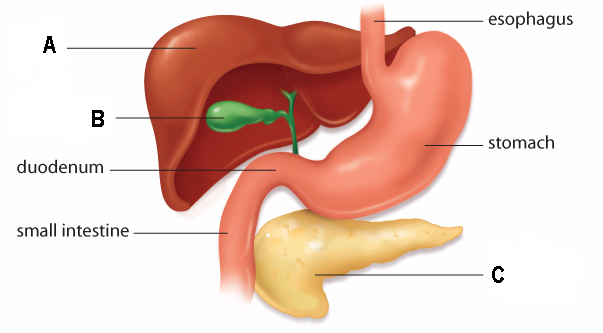 LabelStructureFunctionABC